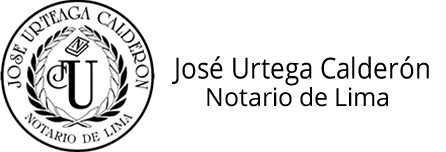 Requisitos Generales Escrituras PúblicasPara la elevación a Escritura Pública existen requisitos generales (aplicables a todos los actos o contratos) y otros especiales, que corresponden sólo a algunos actos o contratos.

Una Escritura Pública tiene el beneficio de otorgar fecha cierta a todos los actos y contratos. El Notario corrobora la identidad de los contratantes y su contrato se conserva para siempre en su Archivo Notarial, pudiendo obtener copias a través de Testimonios y Partes Notariales, todas las veces que sean necesarias.Requisitos:
Minuta suscrita por todos los contratantes y autorizada por abogado colegiado.
Ello excepto en los siguientes casos:

° Otorgamiento, aceptación, sustitución, revocación y renuncia del mandato
° Renuncia de nacionalidad
° Nombramiento de tutor y curador en los casos que puede hacerse por escritura pública.
° Reconocimiento de hijos.
° Adopción de mayores de edad.
° Autorización para el matrimonio de menores de edad otorgada por quienes ejercen la patria potestad.
° Aceptación expresa o renuncia de herencia.
° Declaración jurada de bienes y rentas.
° Declaración de voluntad de constitución de pequeña o microempresa.

Documento Nacional de Identidad (Original y Copia Simple) de los Contratantes. El Documento Nacional debe encontrarse vigente (revisar su fecha de caducidad) y contener la constancia de última votación o dispensa de sufragio (pago de la multa respectiva).

En el caso de Extranjeros presentarán:
Carnet de Extranjería vigente (Original y Copia) y pago de la tasa del año en curso. Pasaporte (Original y Copia) con visación que lo autorice a celebrar negocios en el territorio nacional.

En caso que alguno de los contratantes actúe a través de Representantes (Apoderado) presentarán adicionalmente Certificado de Vigencia de Poder expedido por la SUNARP.

En caso que alguno de los contratantes actúe en representación de una persona jurídica presentarán adicionalmente Certificado de Vigencia de Poder expedido por la SUNARP.

Si se solicita constancia o fe de entrega notarial deberá presentar:

El cheque original y 02 copias a ser entregado.Notaria José Urteaga Calderón Av. Javier Prado Oeste 691 - Magdalena - Lima